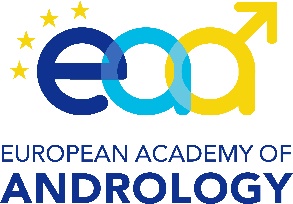 EUROPEAN  ACADEMY OF ANDROLOGY EAA EDUCATIONAL COURSES Application form To be submitted to the Educational Committee (eajannini@gmail.com and kopaandro@gmail.com) before the 1st of May of each year. CENTER………………………………………………………………………………………….. NAME OF PROPONENT………………………………………………………………….. TITLE, DATE AND SITE OF THE COURSE………………………………………………………………………………………………………………………………………………………… ……………………………………………………………………………………………………………………………………………………………………... COURSE TYPE: □ ‘full’  □ “short”  □ Podcast Course  MACROAREA: □ Fertility and infertility □ Genetics, epigenetics and embryology in Andrology □ Hypogonadism and other endocrine and metabolic diseases of andrological interest □ Andrological cancers □ Urological problems in Andrology □ STD □ Sexual Medicine □ Research methods, diagnostic tools, therapeutic protocols of selected andrological pathologies TOPICS…………………………………………………………………………………………………………………………………………………………………………………………………………………………………………………………………………………………………………………………………… WHICH PART(S) OF EAA-ESAU CURRICULUM IS COVERED BY THE COURSE?........................................................................................................................................................................................................................................................................................................................................... TEACHING METHODS (Please describe)………………………………………………………………………………………………………………………………………………………… …………………………………………………………………………………………………………………………………………………………………… PRE-EXAMINATION □ YES □ NO FINAL EXAMINATION □ YES □ NO SYLLABUS □ YES □ NO CLINICAL CASES □ YES □ NO NUMBER OF REQUESTED EAA CREDITS………………………… IS THE EAA FINANCIAL SUPPORT REQUESTED?  In-training students…………  Academy members……….. Others……………… LANGUAGE: □ English □ Local with simultaneous translation □ Local with slides and educational material in English DID THE CENTER ORGANIZE OTHER EAA EDUCATIONAL COURSES IN THE PAST? □  Yes,   When? ………. With EAA financial support?  □ Yes,  □ No, □ Never The proposal must be accompanied by a detailed program □ YES □ FEE NO 